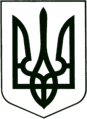 УКРАЇНА
    МОГИЛІВ-ПОДІЛЬСЬКА МІСЬКА РАДА 
   ВІННИЦЬКОЇ ОБЛАСТІ  ВИКОНАВЧИЙ КОМІТЕТ   РІШЕННЯ№93Від 30.04.2020р.                                                           м. Могилів-ПодільськийПро надання дозволу на розміщення зовнішньої рекламиКеруючись ст.30 Закону України «Про місцеве самоврядування в Україні», рішенням 11 сесії Могилів-Подільської міської ради 6 скликання від 04.10.2011р. № 283 «Про порядок розміщення об’єктів зовнішньої реклами в м. Могилеві-Подільському», постановою Кабінету Міністрів України від 29.12.2003 року №2067 «Про затвердження Типових правил розміщення зовнішньої реклами», розглянувши звернення ФОП Войткова Ю.Ю.,-                                     виконком міської ради ВИРІШИВ:	1. Надати дозвіл на розміщення зовнішньої реклами в м. Могилеві –            Подільському терміном на 5 років ФОП Войткову Юрію Юрійовичу             сіті-лайт по вулиці Ставиській, 33 в місті Могилеві-Подільському.	2. ФОП Войткову Юрію Юрійовичу укласти договір про тимчасове         користування місцем для розташування рекламного засобу.3. Контроль за виконанням даного рішення покласти на секретаря міської      ради, в.о. першого заступника міського голови Гоцуляка М.В..             Міський голова	   П. Бровко